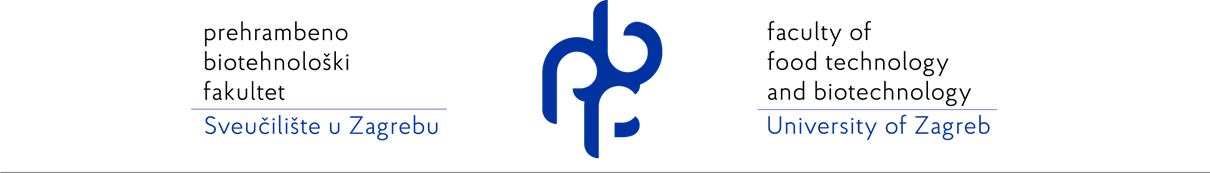 doc./izv. prof./prof. dr. sc. ime i prezime, znanstveno zvanje, ustanova		doc./izv. prof./prof. dr. sc. ime i prezime, znanstveno zvanje, ustanova		doc./izv. prof./prof. dr. sc. ime i prezime, znanstveno zvanje, ustanova		Zagreb, datumPREDMET:	Izvješće Stručnog povjerenstva o ispunjavanju uvjeta doc./izv. prof./prof. dr. sc. ime i prezime, znanstveno zvanje, za izbor u znanstveno zvanje: navesti znanstveno zvanje FAKULTETSKOM VIJEĆUSveučilište u ZagrebuPrehrambeno-biotehnološki fakultetFakultetsko vijeće (Sveučilište u Zagrebu, Prehrambeno-biotehnološki fakultet) na svojoj (broj) redovitoj sjednici u akademskoj godini (navesti) održanoj (datum) izabralo nas je za članove Stručnog povjerenstva u postupku davanja Mišljenja o ispunjavanju uvjeta (doc./izv. prof./prof. dr. sc. ime i prezime pristupnika, znanstveno zvanje), za izbor u znanstveno zvanje (navesti koje), u znanstvenom području: (4) Biotehničke znanosti, znanstveno polje: (broj i naziv).Na temelju Zakona o znanstvenoj djelatnosti i visokom obrazovanju (Narodne novine, br. 123/03., 105/04., 174/04., 2/07. – Odluka USRH, 46/07., 45/09., 63/11., 94/13. i 139/13., 101/14. – Odluka i Rješenje USRH, 60/15. – Odluka USRH, 131/17 - dalje u tekstu: ZZDVO-a), Pravilnika o znanstvenim i umjetničkim područjima, poljima i granama (Narodne novine, br. 118/09, 82/12, 32/13 i 34/16), Pravilnika u ustroju i načinu rada područnih vijeća i matičnih odbora (Narodne novine, br. 76/05; 113/05, 118/05 i 47/17) i Pravilnika o uvjetima za izbor u znanstvena zvanja (Narodne novine, br. 28/17) Fakultetskom/Znanstvenom vijeću podnosimo slijedeće IZVJEŠĆEIzvješće Stručnog povjerenstva treba sadržavati slijedeće podatke o pristupnikuŽIVOTOPIS (pola stranice teksta)datum i mjesto rođenja, stečene stručne spreme odnosno akademski stupnjevi (dipl. ing., mr. sc. dr. sc) i podaci o magistarskom odnosno doktorskom radu, dosadašnje kretanje u službi (ustanove zaposlenja)dosadašnji izbori u znanstvena (znanstveni suradnik, viši znanstveni suradnik i znanstveni savjetnik) odnosno istraživačka ili suradnička zvanja, rad u znanstvenim društvima nagrade za znanstveni rad,poznavanje stranih jezikaZNANSTVENA AKTIVNOST (pola stranice teksta)opisati znanstveni doprinos pristupnika(ce) povezan sa objavljenim radovima (u zagradi broj a1, a2 ili a3 rada iz popisa radova)u Izvješću je uz svaki znanstveni rad potrebno navesti i samo jednu bazu mjerodavnu za izborznanstvenu aktivnost pristupnika potrebno je navesti kako je navedeno u Obrascu (sve radove koji su u popisu treba ukratko opisati u ovom poglavlju, koristiti rečenice koje navedene vezano za broj radova)Primjer Znanstvena djelatnost doc./izv. prof./prof. dr. sc. ime i prezime odvija se u okvirima oplemenjivanja i tehnologije proizvodnje industrijskog bilja. Nakon obrane disertacije nastavila je raditi na prije započetim programima dobivanja novih kultivara duhana standardnim oplemenjivačkim postupcima, načinima nasljeđivanja važnijih svojstava duhana i tehnologiji proizvodnje (a1 radovi 1-8, 11; a2 radovi – 1-2, 5, 7-12, 14-17, 19, 32, 38). Za vrijeme rada u Duhanskom institutu Zagreb bila je uključena i u istraživanja pojave biljnih patogena na duhanu. Centar njene novije istraživačke aktivnosti su predive i uljane kulture, posebice predivi i uljani lan, te konoplja (a1 radovi 12, 15-18; a2 radovi 27-28, 30-31, 33-35, 42-43; a3 radovi 1, 4-5, 7-20, 23). Slabije istražene tehnološke mjere u uzgoju predivih kultura predmetom su njezinih novijih znanstvenih radova. Isto tako, njezini znanstveni interesi obuhvaćaju i tehnologiju proizvodnje naših najvažnijih industrijskih kultura (uljane repice, suncokreta, šećerne repe,  maka i sikavice– a1 radovi 9-10, 14; a2 radovi 3-4, 6, 13, 18, 20-26, 29, 36-41, 44; a3 radovi 2-3, 6, 21-22).Kao autor ili koautor ukupno je objavio/la  (navesti broj) znanstvenih radova.  Od ukupno (navesti broj) znanstvenih radova (navesti broj )radova objavio/la je kao autor ili koautor iz skupine a1, a (navesti broj) radova iz skupine a2.	Pristupnik/ca je također objavio/la (navesti broj) znanstvena rada registrirana u a3 skupini koji su ujedno i dokaz njegovog/njezinog sudjelovanja na međunarodnim znanstvenim skupovima.	Time je pristupnik/ca ostvarila ukupno (navesti broj) bodova što (znatno) premašuje minimalni broj od (navesti broj) bodova potrebnih za zvanje (navesti zvanje) (tablica 1.).Povjerenstvo se treba očitovati da li broj objavljenih radova (a1, a2 i a3) koje je pristupnik prikazao u Tablici 1 odgovaraju broju radova u isprintu iz knjižnice, te preslikama i da li pripadaju u područje i polje u koje se pristupnik bira i u skladu s tim dati prikaz Tablice 1 u izvješću PovjerenstvaUkupna citiranost radova je (navesti broj).Tablica 1. Ukupni rezultati znanstvene aktivnosti Prema Pravilniku o uvjetima za izbor u znanstveno zvanje znanstveni suradnik (Nacionalno vijeće za znanost za znanstveno područje za Biotehničke znanosti NN 28/17)Tablica 1. Ukupni rezultati znanstvene aktivnosti Prema Pravilniku o uvjetima za izbor u znanstveno zvanje viši znanstveni suradnik (Nacionalno vijeće za znanost za znanstveno područje za Biotehničke znanosti NN 28/17Tablica 1. Ukupni rezultati znanstvene aktivnosti Prema Pravilniku o uvjetima za izbor u znanstveno zvanje znanstveni savjetnik (Nacionalno vijeće za znanost za znanstveno područje za Biotehničke znanosti NN 28/17Tablica 1. Ukupni rezultati znanstvene aktivnosti Prema Pravilniku o uvjetima za izbor u znanstveno zvanje znanstveni savjetnik u trajnom zvanju (Nacionalno vijeće za znanost za znanstveno područje za Biotehničke znanosti NN 28/17(izabrati jednu od tablica)Prijevremeni izbor – dvije tablice (tablica u koje se zvanje predlaže i tablica jednog zvanja više od zvanja u koje se predlaže)U privitku je potvrda knjižnice (broj i datum), s kategorizacijom i bibliometrijskim podacima svih kvalificirajućih radova pristupnika.Pristupnik ima ispravno uređen i javno dostupan Googe Scholar profil:	LINK_NA_GOOGLE_SCHOLAR_PROFIL_PRISTUPNIKAa svi njegovi radovi su uneseni u bazu CROSBI:	LINK_NA_CROSBI_PROFIL_PRISTUPNIKAIzlist iz knjižnice i tablica u Izvješću, kao i popis radova, moraju biti istovjetni/usklađeni.Napomena: Prilaže se potvrda fakultetske ili institucijske knjižnice javne visokoškolske i znanstvene ustanove za radove temeljem kojih se dokazuje ispunjavanje uvjeta za izbor u određeno znanstveno zvanje. Datum na potvrdi ne smije biti kasniji od datuma podneska zahtjeva pristupnika.Napomena: Zaključak, mišljenje i prijedlog Stručnog povjerenstva treba biti kreirano i potpisano na posebnoj stranici IzvješćaZAKLJUČAK, MIŠLJENJE I PRIJEDLOG STRUČNOG POVJERENSTVANa temelju navedenog Stručno povjerenstvo je utvrdilo da pristupnik doc./izv. prof./prof. dr. sc. ime i prezime, znanstveno zvanje, ispunjava / ne ispunjava  uvjete za izbor u znanstveno zvanje (navesti znanstveno zvanje) prema Pravilniku o uvjetima za izbor u znanstvena zvanja (Narodne novine, br. 28/17) i predlaže Fakultetskom/Znanstvenom vijeću, Sveučilišta/Fakulteta/Instituta usvajanje Izvješća.  Ako je prijevremeni izbor Pristupnik ispunjava uvjete jednog zvanja više od zvanja u koje se predlaže te ispunjava uvjete za (navesti znanstveno zvanje više od zvanja u koje se predlaže.Stoga Stručno povjerenstvo predlaže Fakultetskom/Znanstvenom vijeću Sveučilišta/Fakulteta/Instituta donošenje i upućivanje (pozitivnog ili negativnog) mišljenja Matičnom odboru za područje biotehničkih znanosti, polje; poljoprivrede, šumarstva, drvne tehnologije, biotehnologije, prehrambene tehnologije i nutricionizma za izbor doc./izv. prof./prof. dr. sc. ime i prezime, u znanstveno zvanje Naziv zvanjaza znanstveno područje (4) Biotehničke znanosti, polje (4.00) naziv polja (odabrati broj polja)Mjesto i datum						Članovi Stručnog povjerenstvadoc./izv. prof./prof. dr. sc. ime i prezime, znanstveno zvanje, ustanovadoc./izv. prof./prof. dr. sc. ime i prezime, znanstveno zvanje, ustanovadoc./izv. prof./prof. dr. sc. ime i prezime, znanstveno zvanje, ustanovaKategorija radovaBroj bodovaPotreban broj bodovaBroj objavljenih BodoviDodatni broj bodovaDodatni broj bodovaDodatni broj bodovaDodatni broj bodovaUkupno bodoviKategorija radovaradovaPrvi autor Bodovi Posljednji ili dopisni autorBodovia1 u Q1 ili Q22,0030,30 0,20a1 u Q3 ili Q41,000,20 0,10a20,502,50,10 0,05a30,250,5----Ukupno bodovi-6---Kategorija radovaBroj bodovaPotreban broj bodovaBroj objavljenih BodoviDodatni broj bodovaDodatni broj bodovaDodatni broj bodovaDodatni broj bodovaUkupno bodoviKategorija radovaradovaPrvi autor Bodovi Posljednji ili dopisni autorBodovia1 u Q1 ili Q22,0060,30 0,20a1 u Q3 ili Q41,000,20 0,10a20,5030,10 0,05a30,251----Ukupno bodovi-10---Kategorija radovaBroj bodovaPotreban broj bodovaBroj objavljenih BodoviDodatni broj bodovaDodatni broj bodovaDodatni broj bodovaDodatni broj bodovaUkupno bodoviKategorija radovaradovaPrvi autor Bodovi Posljednji ili dopisni autorBodovia1 u Q1 ili Q22,00100,30 0,20a1 u Q3 ili Q41,000,20 0,10a20,5060,10 0,05a30,252----Ukupno bodovi-18---Kategorija radovaBroj bodovaPotreban broj bodovaBroj objavljenih BodoviDodatni broj bodovaDodatni broj bodovaDodatni broj bodovaDodatni broj bodovaUkupno bodoviKategorija radovaradovaPrvi autor Bodovi Posljednji ili dopisni autorBodovia1 u Q1 ili Q22,00140,30 0,20a1 u Q3 ili Q41,000,20 0,10a20,507,50,10 0,05a30,252,5----Ukupno bodovi-24---